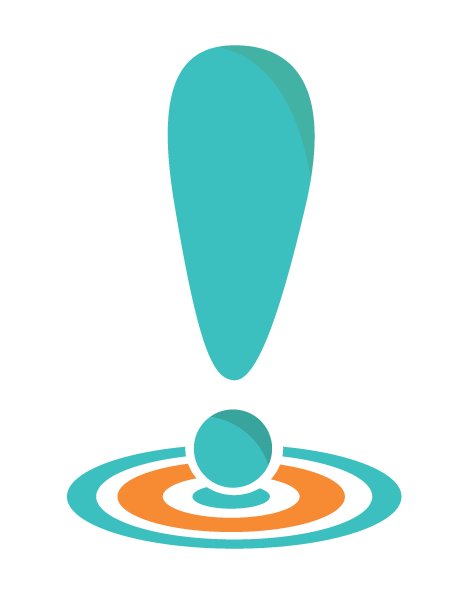      UI est l’auteur? (COMPÉTENCE)L’auteur est-il un individu ou un organisme réputé?L’auteur est-il compétent sur le sujet? Formation et expérience; fonction, titre ou affiliation avec un organisme réputé; publications antérieuresLes coordonnées de l’auteur sont-elles publiques? Adresse de courriel, adresse postale, numéro de téléphoneDe       UOI est-il question? (PERTINENCE ET EXACTITUDE)Le thème du site est-il clairement indiqué dans la page d’accueil? Introduction, résumé, planL’information est-elle pertinente pour le sujet de ma recherche?L’information est-elle exacte et confirmée par au moins deux autres sources imprimées ou numériques?Les sources de l’information sont-elles mentionnées, sérieuses et crédibles?Y a-t-il des liens vers des sites sérieux sur le même sujet?De        UAND date l’information? (ACTUALITÉ)Selon la date de création ou de mise à jour du site, l’information est-elle récente?Les liens vers d’autres sites sont-ils fonctionnels, à jour?      OURQUOI est publiée l’information? (OBJECTIVITÉ)Sur quel type d’information ma recherche porte-t-elle? Faits, descriptions, statistiques, arguments raisonnés, opinions personnellesQuel est le but du site? Informer, former, influencer l’opinion d’autrui, vendre un service ou un produit, se mettre en valeurL’information est-elle objective?Pour les sujets controversés, les divers points de vue sont-ils expliqués? Les arguments sont-ils sérieux?D’        Ù provient l’information? (PROVENANCE)L’information provient-elle d’un individu Site personnel, forum, blogue, Twitter, Facebook, wiki, YouTube ou d’un organisme? De quel type d’organisme? Gouvernement, université, entreprise commerciale, maison d’édition (livre, dictionnaire, encyclopédie), média (journal, revue, télévision), association, groupe de pressionL’information concerne-t-elle un endroit lié au sujet de ma recherche? Pays, province, ville, etc.      OMMENT est présentée l’information? (CLARTÉ ET RIGUEUR)Est-il facile de se repérer dans le site pour trouver l’information voulue? Plan, 
table des matières, menus, boutons de navigation, organisation du contenuY a-t-il un moteur de recherche interne au site?Le texte et les médias sont-ils bien présentés et faciles à consulter? Polices de caractères, couleurs, disposition, qualité visuelle et sonoreLes textes sont-ils rédigés dans un français de qualité? Orthographe, grammaire, vocabulaire, syntaxe, ponctuation, structure du texteLes publicités, s’il y en a, sont-elles clairement séparées des informations?Évaluation globale du siteGlobalement, le site obtient-il au moins 2 étoiles?L’information est-elle pertinente pour le sujet de ma recherche?L’information est-elle exacte et confirmée par au moins deux autres sources?Si ma réponse est « oui » à ces trois questions, je peux utiliser le site comme source d’information pour ma recherche.